Wiosna na wsiTemat dnia: Na podwórku.Cele główne:- rozwijanie umiejętności stosowania różnego metrum podczas rytmizowania tekstu;- rozwijanie sprawności manualnej;- wykonywanie pracy plastycznej.Cele operacyjne: Dziecko:- stosuje różne metrum podczas rytmizowania tekstu;- wykleja watą  zwierzę mieszkające na wsi.Zapoznanie z wybranymi popularnymi przysłowiami, których bohaterami są zwierzęta:Gdyby kózka nie skakała, to by nóżki nie złamała.Zapomniał wół, jak cielęciem był.Koń ma cztery nogi i tak się potyka.Pasuje jak wół do karety.Nie kupuj kota w worku.Rytmizowanie wybranego przysłowia; ilustrowanie go ruchem według pomysłu dzieci. Dziecko może wyklaskać, wystukać, wytupać przysłowie powtarzając je po Rodzicu.Karta pracy, cz.4, str. 9 https://flipbooki.mac.pl/Instrumentacja piosenki „Na podwórku” https://www.youtube.com/watch?v=An265-G0WOs&t=2s. Dziecko wystukuje rytm piosenki używając instrumentów, które są dostępne w domu, np. puszki z fasolą, gazety, plastikowe butelki.Zagadki – zabawa rozwijająca poczucie rytmu.Dziecko siedzi skrzyżnie. Słucha zagadek, które recytuje Rodzic. Powtarza kilka razy za Rodzicem kolejne wersy zagadki w nadanym przez Rodzica rytmie. Rodzic recytuje zagadki, a dzieci rytmicznie wykonują ustalone przez niego gesty:Lubi głośno gdakać,      (naprzemiennie klaszcze, uderza w swoje kolana Kiedy zniesie jajko.               (cała zagadka)).Każdy wie, że jest stałą Kurnika mieszkanką.(kura)Zakręcony ogonek,                 ( wykonuje naprzemienne cztery uderzenia dłońmi   Śmieszny ryjek ma                     o podłogę, cztery razy klaszczą (cała zagadka))Chrum, chrum – głośno woła – Kto jedzenie da?(świnka)Na przykład łaciate,              (przechodzi do pozycji stojącej,W oborze mieszkają.             Wykonuje cztery uderzenia w kolana,Pasą się na łąkach,               wykonuje obrót wokół siebie,Zdrowe mleko dają.             Wykonuje cztery klaśnięcia.)(Krowy)Nie pieje, nie gdacze,       (Maszeruje w miejscu,Tylko głośno kwacze.Po stawie pływa.              Wykonuje ruchy naśladujące pływanie).Jak się nazywa?(kaczka)Grzebień ma na głowie,            (przechodzą do siadu na piętach,                                                       (Wykonują naprzemienne uderzanie:Swoim głośnym pianiem               raz w swoje kolana, następnie w podłogęWszystkich wczesnym rankiem      (cała zagadka))Budzi na śniadanie.(kogut)Podział nazw zwierząt na sylaby i głoski (obrazki -załącznik).Dziecko dzieli nazwy obrazków na sylaby i głoski: kura, kogut, owca, baran, krowa, byk, kot, koza.Zabawa „Co to za zwierzę?”Określanie przez  dziecko cech danego zwierzęcia, bez podawania jego nazwy. Do tego celu można też wykorzystywać obrazki z załącznika. Odgadywanie nazw zwierząt przez Opiekuna. Później zamiana ról.Np. To zwierzę ma białe pióra, długą szyję i woła: gę, gę (gęś).To zwierzę pilnuje podwórka i mieszka w budzie (pies).Praca plastyczna „ Baranek”.Dziecko wycina szablon baranka i przykleja na np. zieloną kartkę. Wykleja baranka watą. Jeżeli nie posiada waty w domu, można go po prostu pomalować farbą plakatową. Uczeń dorysowuje różne dodatkowe elementy, np. kwiaty, słońce trawę itp.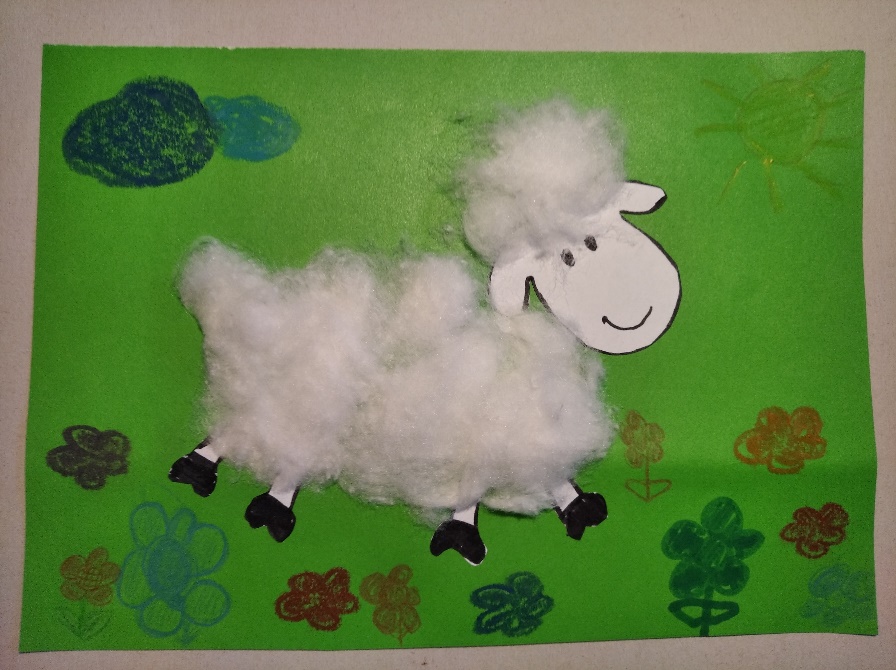 Kolorowanka wodna (dla dzieci posiadających w domach Wyprawki). Potrzebna będzie wyprawka, kolorowanka wodna Kura i kurczątka, pędzelek, kubeczek z wodą. Dzieci, które nie mają Wyprawki w domu mogą pomalować farbami obrazek z załącznika.Karta pracy (młodsze dzieci) Przygotowanie do czytania, pisania, liczenia, str. 69. https://www.mac.pl/flipbookiKarta pracy (dzieci starsze) Litery i liczby, cz. 2, str. 69. https://www.mac.pl/flipbookiObrazki do głoskowania i sylabizowania przez dzieci (załącznik)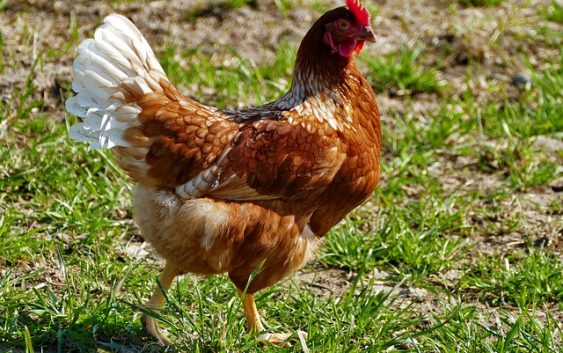 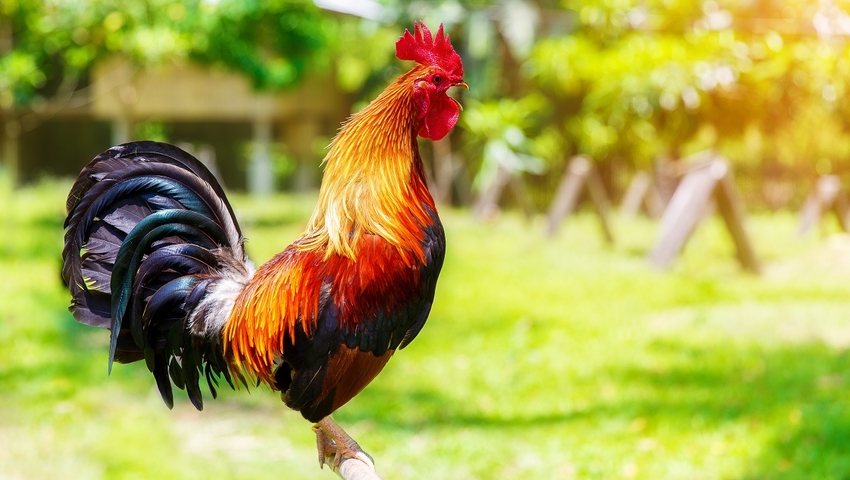 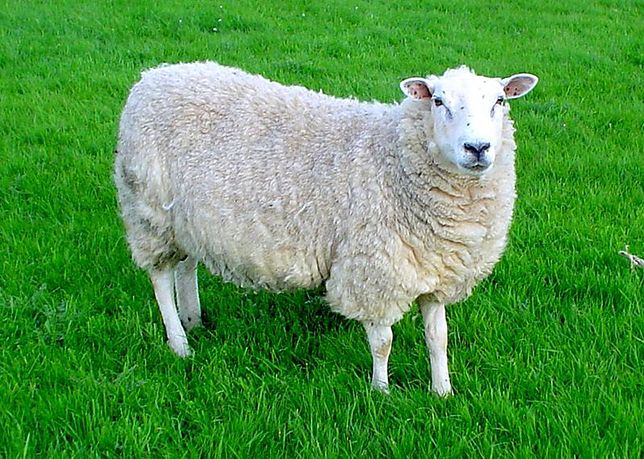 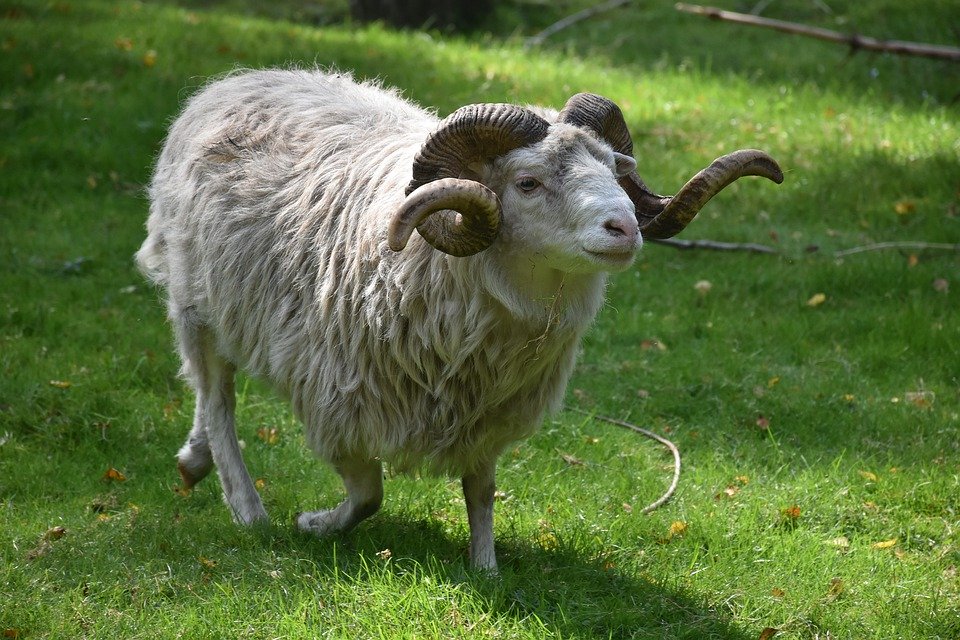 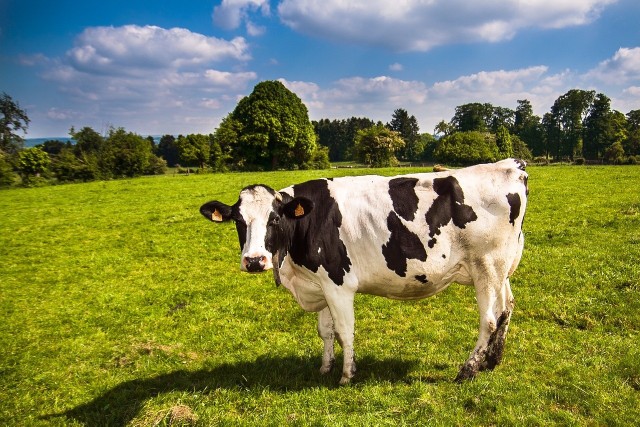 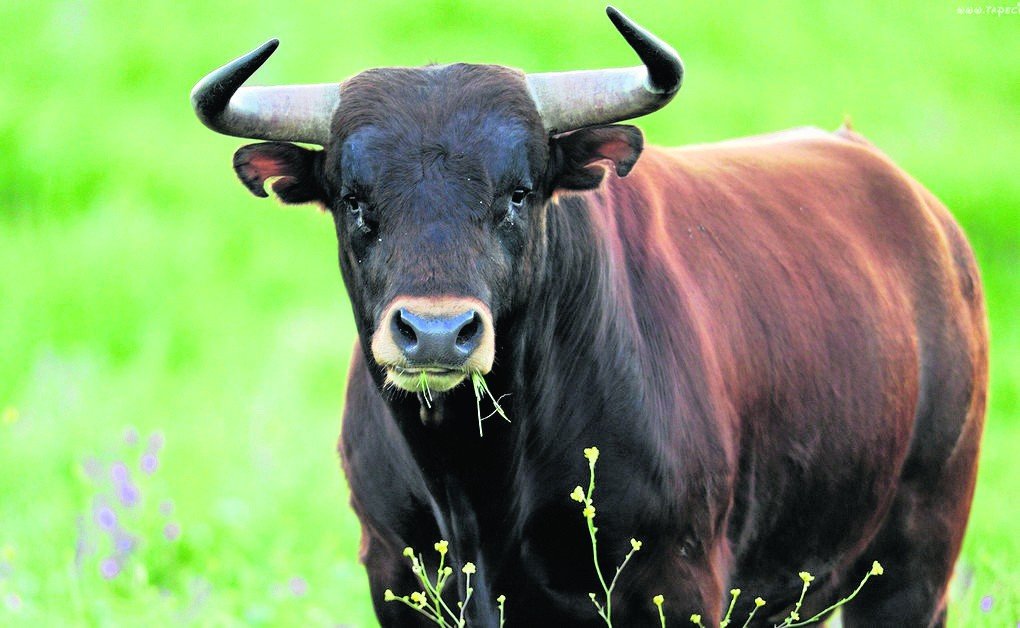 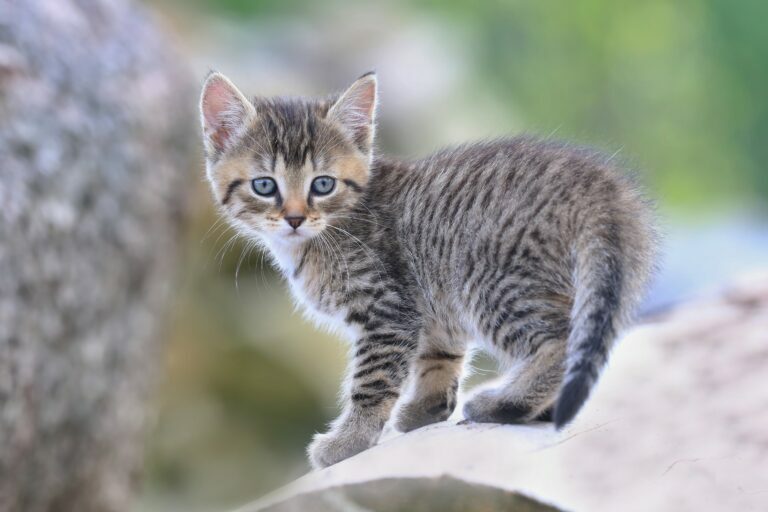 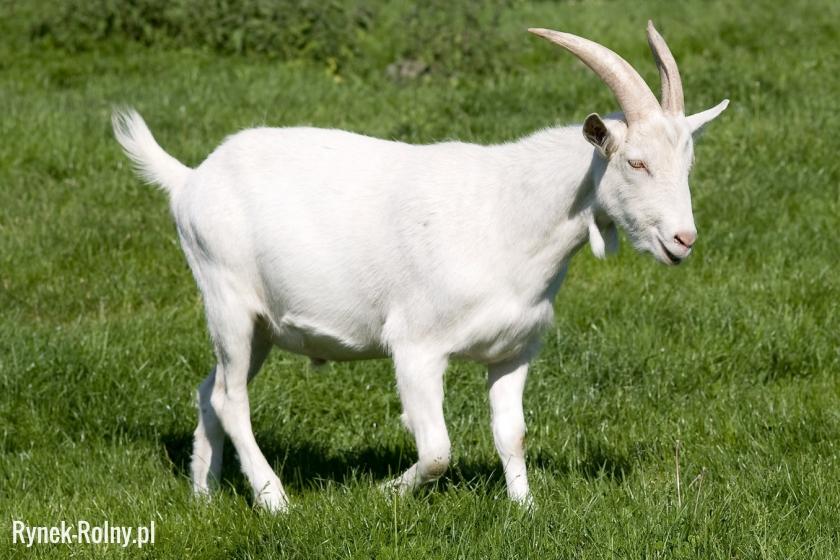 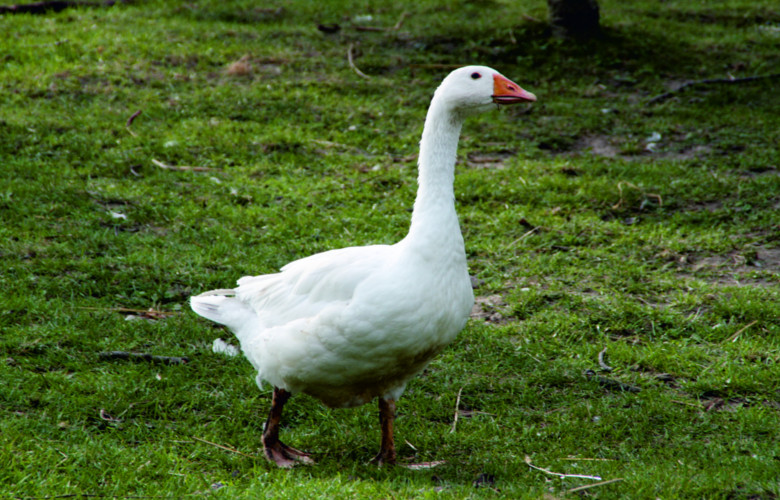 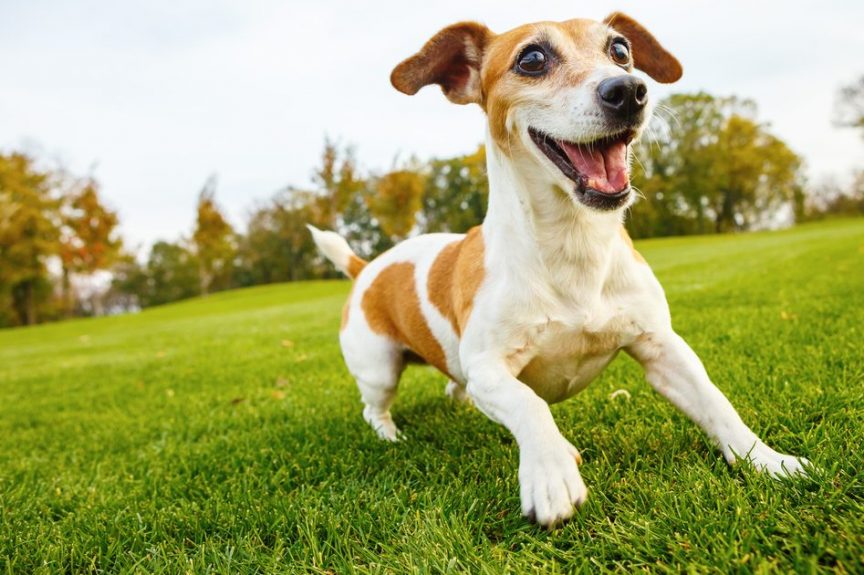 